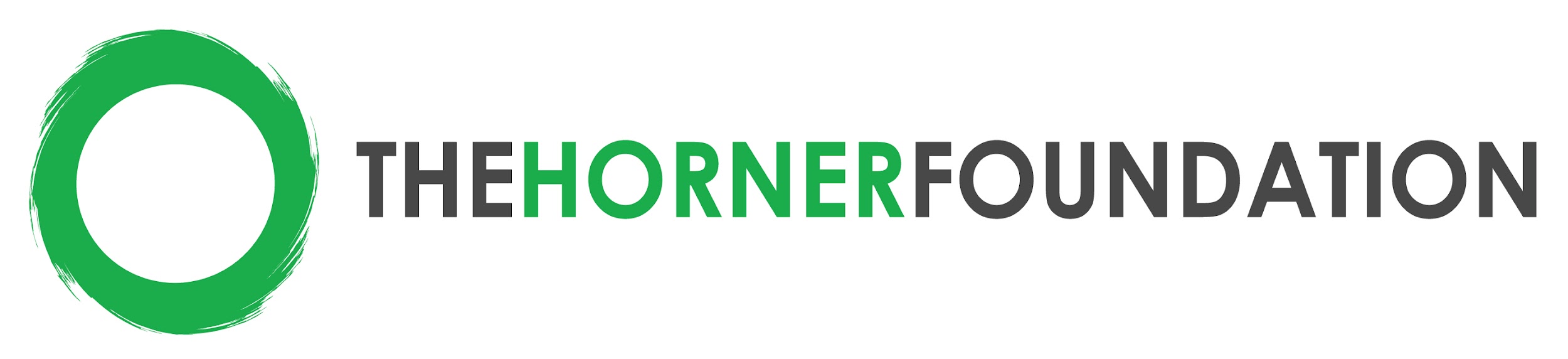 2022-2024 Funding Criteria: Out of School Time (OST) STEM Programs Philadelphia, PennsylvaniaTargeted Grant Size: $30,000 to $40,000 over 2 yearsStrategy:  Since 2013, The Horner Foundation has supported Out of School Time programs working directly with underserved youth aged 10-19 in the City of Philadelphia. For our 2022 funding cycle, we will focus on out-of-school time STEM programming. If you match the criteria listed below, we encourage you to submit a letter of intent (LOI). More information about the LOI and application process can be found at: https://www.thehornerfoundation.org/Types of Organizations that should apply:Nonprofit organizations serving youth in Philadelphia CountyEmphasis on underserved youth aged 10-19 (middle and high school)Minimum organizational revenue at least $150,000 USD in most recent fiscal yearOperating as a 501(c)3 for a minimum of three yearsDemonstrated strong staff leadership and management capacity Organization should serve youth in on-going OST programming (as opposed to one-time events) Funding FocusSTEM (Science, Technology, Engineering, and Math): The intention of this funding focus is to inspire members of the next generation to pursue careers in the science, technology, engineering and math sectors through programming delivered in an inclusive learning environment.The program may include coding, robotics, entrepreneurship, engineering and other STEM-related OST programming aimed at equipping youth with the tools necessary to thrive in a tech-driven society.This funding focus also includes programs that encourage leadership training and career preparation for young tech leaders, especially in underrepresented groups, including women, people of color and/or LGBTQ individuals.